Программавступительного экзамена в аспирантуру по направлению05.06.01 – Науки о Земле по профилю25.00.10 Геофизика, геофизические методы поисков полезных ископаемых Разработчики:Руководитель  профиля							В.И. ИсаевТомск 2018ТРЕБОВАНИЯ К УРОВНЮ ПОДГОТОВКИ ПОСТУПАЮЩИХ В АСПИРАНТУРУПрограмма вступительного испытания по направлению 05.06.01 0 Науки о Земли по профилю 25.00.10 – «Геофизика, геофизические методы поисков полезных ископаемых» предназначена для поступающих в аспирантуру в качестве руководящего учебно-методического документа для целенаправленной подготовки к сдаче вступительного испытания. Целью проведения вступительных испытаний является оценка знаний, готовности и возможности поступающего к освоению программы подготовки в аспирантуре, к самостоятельному выполнению научной работы, подготовке и защите диссертации на соискание ученой степени кандидата. Поступающий в аспирантуру должен продемонстрировать высокий уровень практического и теоретического владения материалом вузовского курса по разделам  профиля 25.00.10: «Петрофизика», «Физика Земли», «Гравиразведка», «Магниторазведка», «Сейсморазведка», «Электроразведка», «Геофизические исследования скважин».СОДЕРЖАНИЕ И СТРУКТУРА ВСТУПИТЕЛЬНОГО ИСПЫТАНИЯПО СПЕЦИАЛЬНОСТИ ГЕОФИЗИКА, ГЕОФИЗИЧЕСКИЕ МЕТОДЫ ПОИСКОВ ПОЛЕЗНЫХ ИСКОПАЕМЫХВступительный экзамен проводится в форме компьютерного тестирования. Тестирование длится 60 минут без перерывов. Отсчёт времени начинается с момента входа соискателя в тест. Инструктаж, предшествующий тестированию, не входит в указанное время. У каждого тестируемого имеется индивидуальный таймер отсчета. Организаторами предусмотрены стандартные черновики, использование любых других вспомогательных средств запрещено.Тест состоит из 42 тестовых заданий базовой сложности разных типов: с выбором одного верного ответа из 4-х предложенных.Распределение заданий в тесте по содержанию представлено в Таблице 1.Таблица 1 Структура теста по профилюГеофизика, геофизические методы поисков полезных ископаемыхСПИСОК РЕКОМЕНДОВАННОЙ ЛИТЕРАТУРЫ ДЛЯ ПОДГОТОВКИ Номоконова Г.Г. Физика Земли: учебное пособие. - Томск: Изд-во ТПУ, 2012. – 105 с.Резяпов Г.И. Сейсморазведка: учебное пособие. – Томск: Изд-во ТПУ, 2012. – 310с.Жданов М.С. Геофизическая электромагнитная теория и методы. – М.: Научный Мир, 2012. – 649 с.Дьяконов Д. И., Леонтьев Е. И., Кузнецов Г. С.  Общий курс геофизических исследований скважин.  –   М.: Альянс, 2015. – 432с. Меркулов В.П. Геофизические исследования скважин: учебное пособие. – Томск: Изд-во ТПУ, 2016. – 146с.Бурков Ф.А., Исаев В.И., Лобова Г.А.  Геофизические исследования скважин: учебно-методическое пособие.  - Томск: Изд-во ТПУ, 2017. – 110 с.Долгаль А.С. Комплексирование геофизических методов. – Пермь: Пермский ГНИУ, 2012. – 167 с.Ковешников А.Е. Геология нефти и газа: учебное пособие. – Томск: Изд-во ТПУ, 2014. – 181с. Дополнительная литератураДобрынин В.М., Вендельштейн Б.Ю., Кожевников Д.А. Петрофизика (физика горных пород). – М.: Изд-во «Нефть и газ», 2004. – 368 с.Ерофеев Л.Я., Вахромеев Г.С., Зинченко В.С., Номоконова Г.Г.  Физика горных пород. - Томск: Изд-во ТПУ, 2009. – 520с.Воскресенский Ю. В. Полевая геофизика. - М.: Изд-во РГУ им. И. М. Губкина, 2010. - 480 с.Серкеров С.А. Гравиразведка и магниторазведка. М.: Недра, 1999. – 286 с.Исаев В.И. Интерпретация данных гравиметрии и геотермии при прогнозировании и поисках нефти и газа: учебное пособие. – Томск: Изд-во ТПУ, 2010. – 172 с.Бондарев В.И., Крылатков С.М. Сейсморазведка. В 2 т. Екатеринбург: Изд-во УГГУ, 2011. - Т. 1. 402 с.; Т. 2. 408 с.Шерифф Р., Гелдарт Л. Сейсморазведка. Т.1.  История, теория и получение данных. – М.: Мир, 1987. – 448 с.Шерифф Р., Гелдарт Л. Сейсморазведка. Т.2.  Обработка и интерпретация данных. – М.: Мир, 1987. – 440 с.Хмелевской В.К. Основной курс электроразведки. – М.: Недра, 1991. – 359сГаврилов В.Л., Галушкин Ю.И. Геодинамический анализ нефтегазоносных бассейнов (бассейновое моделирование). -  М.: Недра, 2010. - 227с.ОБРАБОТКА РЕЗУЛЬТАТОВ Проверка правильности выполнения всех заданий теста производится автоматически по эталонам, хранящимся в системе тестирования. Расчёт итогового балла по результату тестирования                                                                                                                             Таблица 2МИНИСТЕРСТВО НАУКИ И ВЫСШЕГО ОБРАЗОВАНИЯ РОССИЙСКОЙ ФЕДЕРАЦИИ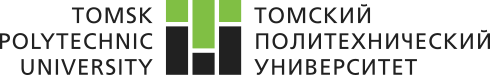 федеральное государственное автономное образовательное учреждение высшего образования«НАЦИОНАЛЬНЫЙ ИССЛЕДОВАТЕЛЬСКИЙТОМСКИЙ ПОЛИТЕХНИЧЕСКИЙ УНИВЕРСИТЕТ»УТВЕРЖДАЮДиректор ИШПР   			 А.С. Боев«	» 			 2018 г.№ Модуль тестаСодержательный блок (Контролируемая тема)Кол-во заданий в билетеМаксимальный балл за модульВесовой коэффициент заданияИтоговый балл за экзамен1ПетрофизикаПетрофизическая характеристика горных пород662,381002Физика ЗемлиСтроение и физические параметры внутренних слоев литосферы планеты Земля; основная характеристика естественных геофизических полей662,381003ГравиразведкаГеолого-геофизические основы гравиразведки; измерения и введение поправок в измерения; интерпретация, решаемые задачи662,381004МагниторазведкаГеолого-геофизические основы магниторазведки; измерения и введение поправок в измерения; интерпретация, решаемые задачи 662,381005СейсморазведкаГеолого-геофизические основы сейсморазведки; измерения и введение поправок в измерения; интерпретация, решаемые задачи662,381006ЭлектроразведкаГеолого-геофизические основы электроразведки; измерения и введение поправок в измерения; интерпретация, решаемые задачи662,381007Геофизические исследования скважинГеолого-геофизические основы методов ГИС; измерения и введение поправок в измерения; интерпретация, решаемые задачи662,38100ИТОГОИТОГОИТОГО42422,38100Традиционная оценкаИспользуемая шкала оцениванияИтоговый балл, баллыИтоговый балл, баллынеудовлетворительноF055удовлетворительноE5664удовлетворительноD6569хорошоC7079хорошоВ8089отличноA90100